Förväntansdokument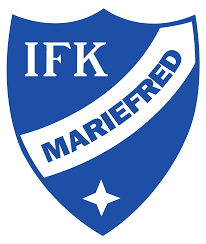 P-13Som spelare i IFK Mariefred ställer jag upp på att.....Vara en god kamratTa hänsyn till och visa respekt för ledare och övriga spelareLyssna på och följa de instruktioner dina ledare gerSpela ett rent spelAnvända ett vårdat språk på och utanför planen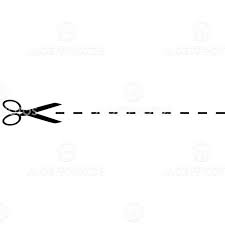 Klipp här och ta med till nästa träning!- - - - - - - - - - - - - - - - - - - - - - - - - - - - - - - - - - Jag har talat om förväntansdokumentet med en vuxen hemma:Min signatur:………………………………………………………………………….Vårdnadshavares signatur:…………………………………………………………………………